BOSUN/ AB/RIGGER/DECK HAND/ROUSTABOUT/WELDER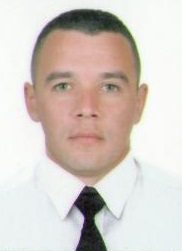 Certificates:Work experienceOLEGSurname/First name:Skrypal  OlegAddress:Vorovskogo 68aPostal code:75500City/Country:Henichesk/UkraineDate of Birth:15/10/1988Nationality:UkraineSkype:Skrypal88WhatsApp:+380661664224Mobile:+380661664224E-mail:Skrypal88@ukr.netPassports / Smbk :№Valid tillSeaman's bookAB 65444326/09/2023International Biometric    PassportFK 04505820/11/2027Seaman’s book/BahamasSRB497427-0009/11/2028Seaman’s book/Liberia138062202/02/2023NameNameName№№Valid tillValid tillValid tillCert Of CompetencyCert Of Competency13032/201713032/2017Basic Safety TraningBasic Safety Traning121971219712/10/202312/10/202312/10/2023Advanced Fire FightingAdvanced Fire Fighting143361433616/11/202216/11/202216/11/2022Medical First AidMedical First Aid125241252416/11/202216/11/202216/11/2022Proficiency in Survival Craft and Rescue BoatsProficiency in Survival Craft and Rescue Boats00205900205931/01/202531/01/202531/01/2025Security Training for Seafarers withDesignated Security DutiesSecurity Training for Seafarers withDesignated Security Duties011480114827/04/202127/04/202127/04/2021Security-Related Training and Instruction for all SeafarersSecurity-Related Training and Instruction for all Seafarers167071670712/10/202312/10/202312/10/2023BOSIET(HUET)(OPITO)BOSIET(HUET)(OPITO)248557002702190472485570027021904726/02/202326/02/202326/02/2023MISTMIST5311-20694705311-206947007/04/202307/04/202307/04/2023Banksman&Slinger (OPITO)47439067100419052147439067100419052147439067100419052147439067100419052109/04/2021Training of passenger ship personel221022102210221012/10/2023HOIT (OPITO)44707040220120120158447070402201201201584470704022012012015844707040220120120158HERTM(OPITO)4470704126032002244707041260320022447070412603200224470704126032002225/03/2022DANGEROUS GOODS BY AIR42/002/202042/002/202042/002/202042/002/202018/01/2022Rigger (OPITO)47439088130419029047439088130419029047439088130419029047439088130419029012/04/2021Offshore Crane Operator(Stage 1)19/019/202019/019/202019/019/202019/019/202026/11/2022Confined Space EntryBCS0419/167BCS0419/167BCS0419/167BCS0419/16708/04/2021Telescopic Handler ForkliftBCF0419/054BCF0419/054BCF0419/054BCF0419/05411/04/2022MEWP(CHERRY PICKER)BMP0419/127BMP0419/127BMP0419/127BMP0419/12710/04/2022CA-EBS(OPITO)8689590216041991486895902160419914868959021604199148689590216041991416/04/2023Shoulder MesaurementOGUK/2004/802OGUK/2004/802OGUK/2004/802OGUK/2004/802Medical(OGUK)4623246232462324623226/10/2022Yellow fever97897897897816/08/2026EmployerPositionType of vesselNAME OF SHIPPeriod [from/to]DELTA MARINE CREWINGAB/WELDERSUCTION DREDGERDC OSTEND04/11/202020/11/2020WRSBOSUNDSVSUBSEAMMA PINNACLE24/07/202014/09/2020TOPAZ MARINEBOSUNRIGGERWELDEROffshore Subsea Construction Vessel (MPSV)TOPAZ TIAMAT02/06/202002/07/2020TOPAZ MARINEBOSUNRIGGERWELDEROffshore Subsea Construction Vessel (MPSV)TOPAZ TIAMAT04/05/202002/06/2020TOPAZ MARINEBOSUNWELDEROffshore Subsea Construction Vessel (MPSV)TOPAZ TIAMAT12/02/2020         12/03/2020TOPAZ MARINEBOSUNOffshore Subsea Construction Vessel (MPSV)TOPAZ TIAMAT18/12/201915/01/2020TOPAZ MARINEABRIGGERWELDEROffshore Subsea Construction Vessel (MPSV)TOPAZ TIAMAT23/10/201920/11/2019TOPAZ MARINEABRIGGERWELDEROffshore Subsea Construction Vessel (MPSV)TOPAZ TIAMAT27/08/201925/09/2019TOPAZ MARINEABRIGGEROffshore Subsea Construction Vessel (MPSV)TOPAZ TIAMAT03/07/201931/07/2019TOPAZ MARINEABWELDEROffshore Subsea Construction Vessel (MPSV)TOPAZ TIAMAT06/05/201904/06/2019ALLSEAS/TOSAB/PainterPIPELAY/CRANE SHIPPIONEERING SPIRIT28/02/201913/03/2019PGS/WILHELMSEN MARINEPERSONNEL ASABSEISMICVESSELRAMFORMHYPERION31/12/201814/02/2019PGS/WILHELMSEN MARINEPERSONNEL ASABSEISMICVESSELRAMFORMHYPERION25/11/201831/12/2018GREEN REEFERSABREEFER      GREEN   CONCORDIA31/01/201802/08/2018GREEN REEFERSABREEFERSAMSKIPCRYSTAL07/06/201718/10/2017OSM Crew Management LtdABCONTAINERMAX LOYALTY25/09/201608/05/2017RIX SHIPMANAGEMENT                                         AB/WELDERMPVRIX PACIFIC18/11/2015     04/04/2016MIDDLE VOLGA SHIPPING COMPANYAB/BosunOIL/CHEMICAL TANKERMIDVOLGA-223/03/2015   05/09/2015GULFMARK OFFSHORE/USAABAHTSSEA CHOCTAW03/06/2014 04/09/2014GULFMARK OFFSHORE/USAABAHTSSEA CHEROKEE12/10/201320/04/2014GULFMARK OFFSHORE/USAABAHTSSEA CHOCTAW02/01/201331/08/2013GULFMARK OFFSHORE/USAAB/OSAHTSSEA CHOCTAW09/01/201213/11/2012LanguageLevel readingLeven writingLevel verbalEnglishExcellent/Good/Medium/poorExcellent/Good/Medium/poorExcellent/Good/Medium/poor